§1307.  Examination feesAn applicant required to take an examination shall pay an examination fee to the Secretary of State prior to administration of the examination as follows.  [PL 1993, c. 683, Pt. A, §2 (NEW); PL 1993, c. 683, Pt. B, §5 (AFF).]1.  Class A, Class B or Class C commercial driver's license.  The examination fee for a Class A, Class B or Class C commercial driver's license is $70, which includes the first road test.  A reexamination is $70.[PL 2017, c. 283, Pt. C, §2 (AMD); PL 2017, c. 283, Pt. C, §6 (AFF).]2.  Class C noncommercial license.  The examination fee for a Class C noncommercial license is $35, which includes the first road test.  A reexamination is $35.[PL 2017, c. 283, Pt. C, §2 (AMD); PL 2017, c. 283, Pt. C, §6 (AFF).]3.  Examination fee for endorsements.  The examination fee for a double or triple trailer, bus, tank vehicle, hazardous materials endorsement or the renewal of a hazardous materials endorsement is $20.  A reexamination is $20.[PL 2017, c. 283, Pt. C, §2 (AMD); PL 2017, c. 283, Pt. C, §6 (AFF).]4.  Cancellation of examination appointment.  If an examination requires an appointment and the applicant does not keep that appointment, the Secretary of State shall assess an additional $70 fee for a Class A, Class B or Class C commercial examination and $35 for a bus, school bus or Class C noncommercial examination at the time of reappointment for examination.  If the applicant notifies the Department of the Secretary of State, Bureau of Motor Vehicles, Driver Examination Section of cancellation at least 48 hours prior to the examination, the Secretary of State shall waive the additional fee.[PL 2017, c. 283, Pt. C, §3 (AMD); PL 2017, c. 283, Pt. C, §6 (AFF).]5.  Exception.  A person required to take an examination pursuant to section 1309, subsection 1 is not required to pay an examination or cancellation fee.[PL 2013, c. 381, Pt. B, §17 (AMD).]SECTION HISTORYPL 1993, c. 683, §A2 (NEW). PL 1993, c. 683, §B5 (AFF). PL 1995, c. 482, §A23 (AMD). PL 1997, c. 437, §32 (AMD). PL 2003, c. 434, §18 (AMD). PL 2003, c. 434, §37 (AFF). PL 2013, c. 381, Pt. B, §17 (AMD). PL 2015, c. 206, §6 (AMD). PL 2017, c. 283, Pt. C, §§2, 3 (AMD). PL 2017, c. 283, Pt. C, §6 (AFF). The State of Maine claims a copyright in its codified statutes. If you intend to republish this material, we require that you include the following disclaimer in your publication:All copyrights and other rights to statutory text are reserved by the State of Maine. The text included in this publication reflects changes made through the First Regular Session and the First Special Session of the131st Maine Legislature and is current through November 1, 2023
                    . The text is subject to change without notice. It is a version that has not been officially certified by the Secretary of State. Refer to the Maine Revised Statutes Annotated and supplements for certified text.
                The Office of the Revisor of Statutes also requests that you send us one copy of any statutory publication you may produce. Our goal is not to restrict publishing activity, but to keep track of who is publishing what, to identify any needless duplication and to preserve the State's copyright rights.PLEASE NOTE: The Revisor's Office cannot perform research for or provide legal advice or interpretation of Maine law to the public. If you need legal assistance, please contact a qualified attorney.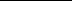 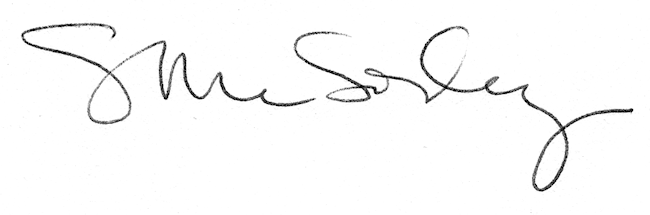 